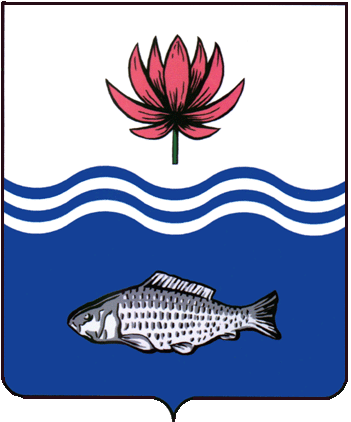 АДМИНИСТРАЦИЯ МУНИЦИПАЛЬНОГО ОБРАЗОВАНИЯ "ВОЛОДАРСКИЙ МУНИЦИПАЛЬНЫЙ РАЙОН АСТРАХАНСКОЙ ОБЛАСТИ"ПОСТАНОВЛЕНИЕО внесении изменений в постановление администрации муниципального образования «Володарский район» от 28.12.2018 № 2516В связи с кадровыми изменениями, администрация муниципального образования «Володарский район»ПОСТАНОВЛЯЕТ:1.Внести в постановление администрации муниципального образования «Володарский район» от 28.12.2018 № 2516 «О создании Постоянной комиссии по вопросам рекультивации земель» (далее - постановление) следующие изменения:1.1.Вывести из состава Постоянной комиссии по вопросам рекультивации земель (далее - комиссия), утвержденного постановлением,-	Магзанова С.И.-	Беккулову Н.С.-	Кульмурзаева С.М.1.2.Ввести в состав Комиссии:-	Джумамухамбетову И.В. - и.о. заместителя главы администрации муниципального образования «Володарский район» по оперативной работе;-	Беканову А.С. - и.о. начальника отдела земельных отношений администрации муниципального образования «Володарский район»;-	Адайбекову Р.Р. - старшего инспектора отдела земельных отношений администрации муниципального образования «Володарский район».2.Сектору информационных технологий организационного отдела администрации муниципального образования «Володарский район» (Поддубнов) разместить настоящее постановление на официальном сайте администрации муниципального образования «Володарский район».4.Главному редактору МАУ «Редакция газеты «Заря Каспия» Мусралиевой Ш.Х. опубликовать настоящее постановление в районной газете.5.Постановление вступает в силу со дня его подписания.6.Контроль за исполнением настоящего постановления оставляю за собой.И.о. заместителя главы по оперативной работе					И.В. Джумамухамбетова           от 17.07.2023 г.N 1056